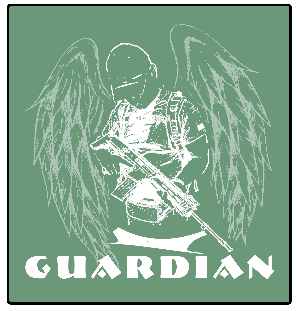 	Fundacja GUARDIAN
Klub Strzelecki
w Białej PodlaskiejRegulamin zawodów strzeleckich z kalendarza LZSS
3GUN GUARDIAN CUP VI SPEED EDITIONw dniu 22 października 2017r.I.Organizatorzy:Fundacja GUARDIAN Biała Podlaska we współpracy z Tactical Team’45
II.Cel zawodów:  Popularyzacja i promocja strzelectwa sportowego,  Rywalizacja sportowa,  Integracja środowisk strzeleckich z różnych klubów.  Uzyskanie pamiątkowych pucharów,   Doskonalenie umiejętności strzeleckich w społeczeństwie, III. Termin i miejsce zawodów:22 października 2017r, godz. 9.00Strzelnica Fundacji Guardian (teren lotniska w Białej Podlaskiej)IV. Zawody otwarte dla:członków klubów strzeleckich posiadających licencje strzeleckie lub patenty strzeleckie.
 V. Zasady finansowania:Warunkiem uczestnictwa jest uiszczenie opłaty startowej w dniu zawodów oraz dodatkowej opłaty w przypadku korzystania z amunicji organizatora.
1. osoby posiadające własną broń i amunicję – wpisowe 130zł
2. osoby korzystające z broni i amunicji organizatorów – 140złAmunicja:
pistolet – 46szt. – 50zł
karabin – 46szt. – 55zł
strzelba – 28szt. – 35złVI. Konkurencje w strzelaniu do tarcz oraz celów reaktywnych w kategorii standard i open bez podziału zawodników ze względu na wiek i płeć.a) Klasa OPEN – otwarta klasa sprzętowa, nieograniczona ilość amunicji (możliwe dostrzeliwanie), dozwolone korzystanie z celowników optycznych i optoelektronicznych bez powiększenia (x1) – Amunicja własna
b) Klasa STANDARD – broń bez przyrządów optycznych i optoelektronicznych. Dozwolone wyłącznie mechaniczne przyrządy celownicze. Strzelby wyłącznie typu pump action. Strzelanie na określoną ilość strzałów (bez dostrzeliwania) 1. Pistolet centralnego zapłonu – 46 strzałów2. Karabin centralnego zapłonu – 46 strzałów3. Strzelba gładkolufowa – 28 strzały

Stanowiska:
1. strzelba gładkolufowa 10, pistolet 12, karabin 10
2. strzelba gładkolufowa 8, pistolet 10, karabin 12
3. pistolet 12, karabin 12,4. strzelba gładkolufowa 5, pistolet 125. strzelba gładkolufowa 5, karabin 12
VII. Nagrody i wyróżnienia.a) Puchary za zajęcie miejsc 1, 2 i 3 w klasyfikacji łącznej pistolet, karabin, strzelba gładkolufowa - kategoria Standard.b) Puchary za zajęcie miejsc 1, 2 i 3 w klasyfikacji łącznej pistolet, karabin, strzelba gładkolufowa - kategoria Open.VIII. Sprawy organizacyjne:Uczestnictwo należy zgłaszać pocztą elektroniczną na e-mail: guardian@guardian.mil.pllub w dniu rozgrywania konkurencji w biurze zawodów.IX. Zawody zostaną przeprowadzone w oparciu o niniejszy regulamin oraz zasady bezpieczeństwa..

X. Sprawy porządkowe
Ochronniki słuchu i oczu obowiązują wszystkich zawodników. (zapewniają organizatorzy)Każdy zawodnik ma obowiązek zapoznać się regulaminem strzelnicy i bezwzględnie go przestrzegać. Wszystkie sprawy nie ujęte w regulaminie zostanąprzedstawione podczas otwarcia zawodów. Wszelkie spory rozstrzygają sędziowie, decyzja głównego sędziego jest nieodwołalna. 
Organizator zapewnia gorący posiłek z grilla (kiełbaski) dla wszystkich uczestników. Dostępna będzie również wrząca woda na kawę, herbatę, zupy w proszku. itp.Serdecznie zapraszamy
Fundacja Guardian